FICHE TOPO NAVIGATION A RENSEIGNER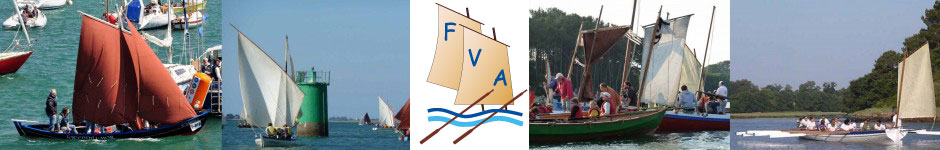   SECTEUR DE NAVIGATION :  CARACTERISTIQUESPérimètre de  navigation :                               (localisation et limite du périmètre, avec carte)Particularité du plan d'eau :             		(estuaire, courant, lagune, rivière, ...)              Difficulté :             				(à préciser)          Vent dominant:                                 		(O.SO.N.NE.E.SE.S.SO)Risque : Contrainte tirant d’air :           		(mètres)Contrainte tirant d’eau :             		(mètres)Possibilité d'itinéraires :          	             (autre port, plage, ...)NB : Vents dominants : consultez https://fr.windfinder.com Choisissez une station puis l’onglet statistiques : vous aurez une rose des vents et des indications classiques de météo mois par mois.   PRESENTATION GENERALE DU SECTEURPrésenter le secteur dans sa région, son cadre, son environnement, ...  DESCRIPTION DU SECTEUR DE NAVIGATIONColler une CARTE de type géoportail ou Google de l'ensemble du secteur en précisant les points de départ et d'arrivée possibles et les itinéraires possibles en pointillé.Expliquer comment accéder par la route aux points de mise à l’eau pour permettre une navette en véhicule à l'arrivée pour récupérer un véhicule laissé au point de départ.  POINTS DE MISE A L'EAU DU SECTEURIdentifier les différents lieux de mise à l’eau pouvant être utilisés, tant pour le départ que pour l’arrivée d’une navigation :Coordonnées GPS :                    Présenter l'état de la cale et les commodités à proximité :                    Cale gratuite O/N , état                   Niveau de praticité à basse mer               (seuil, en eau jusqu'à coef 90, ...)manœuvre facile O/NNature du fond pour échouage au point de départ :                (sable, roche, vase)Parking de stationnement pour remorque O/NRestauration, commerce, camping (à préciser)	Ajouter une photo ou un planPlan (Géoportail, version SHOM ou Google) de la zone de navigation autour du point De mise à l’eau,  avec éventuelle mention des dangers. Recommandation des meilleurs moments de navigation.Pour les coordonnées GPS, les indiquer au format DD°MM,dd plutôt qu’en DD°MM’SS’’ ou en DD,ddd (degrés décimaux) comme le fait Google maps.Données concernant les ports : pensez au manuel du marin breton, au bloc marine, aux pilotes côtiers Voiles et Voiliers, aux sites webs des ports locaux. Pour les lacs voir les capitaineries locales, clubs de voile, site des bases de loisirs.   NAVIGATIONPréciser les grandes étapes possibles, puis par étape les particularités (ajoutées de photos si judicieux).Escales ou refuges possibles en cas de besoins (notamment sécurité, abris, ports ..., nature des fonds pour échouage).Inclure un PLAN GENERAL et des PHOTOS des escales ou refuges possibles sur le parcours.  DECOUVERTE DU TERRITOIREPrésentez les activités touristiques liées au secteur afin de compléter un séjour prolongé ou permettre à des accompagnants de s'occuper durant la navigation des navigants.Evénement ou manifestation locale :Tourisme, centre d'intérêt :Ajouter une photo ou un planNe pas faire uniquement un  renvoi brutal à des sites webs. Il faut donner envie. Vous pouvez être partiaux et n’indiquer qu’un coup de cœur. Pas de formule trop large du style « Paimpol offre de multiples possibilités touristiques. » si elle ne s’accompagne pas d’une liste de choses à voir/faire.   POUR PREPARER SA BALADE, EN SAVOIR PLUS ...Lister les ouvrages, cartes de navigation (indiquer le n° de carte SHOM), ... qui permettront aux navigateurs de s'approprier les lieux et pourquoi pas d'y séjourner en utilisant des ressources touristiques (sites internet Office de tourisme, ...).Sites web : Toujours préciser à l’utilisateur ce qu’il va trouver au bout du lien  CORRESPONDANT LOCALNom Prénom :Association :Téléphone (portable de préférence) :Adresse : Indiquez le nom / prénom / mail / téléphone de quelques et/ou d'une association locales vers qui s'adresser pour toute information complémentaire.  (les coordonnées n'apparaitraient pas comme telles, en cours de détermination)_______________________Coordonnées de la personne ayant rempli le document (non publié) : afin de la contacter en cas d'éventuelles questions lors de la publication de la fiche topo.Nom - Prénom :
Mail :                                                  Tél portable :Date de renseignement de la fiche :La mise à disposition par son auteur de cette fiche Topo Navigation auprès de la Fédération Voile Aviron sous-entend acceptation de sa publication sur internet avec téléchargement possible en ligne ou sur tout autre support sans donner lieu à quelconque rémunération. Le contenu pourra être modifié par la FVA.________________________Instructions généralesSoyez factuels, vérifiez vos sources. Indiquez bien la date où vous avez fait le parcours.Evitez un style trop emphatique. Limitez l’usage des points d’exclamation.Soyez précis. Soyez brefs. Le nb de pages dépend bien sûr de la complexité du parcours, mais il est souhaitable de limiter à 4 pages si possible.Photos et cartes : précisez les sources : vous, site web X. Penser aux sites d’images libres de droit comme https://commons.wikimedia.org . La FVA pourra faire d’autres choix iconographiques et reprendre les cartes sous un autre format. Mettre les photos dans le texte ou à part, d’une qualité suffisante (au moins 9,3 cm de large). Ne cherchez pas à effectuer la mise en page, la FVA s’en chargera. 